ZÁKLADNÍ ŠKOLA NOVÁ ROLE,  příspěvková organiazce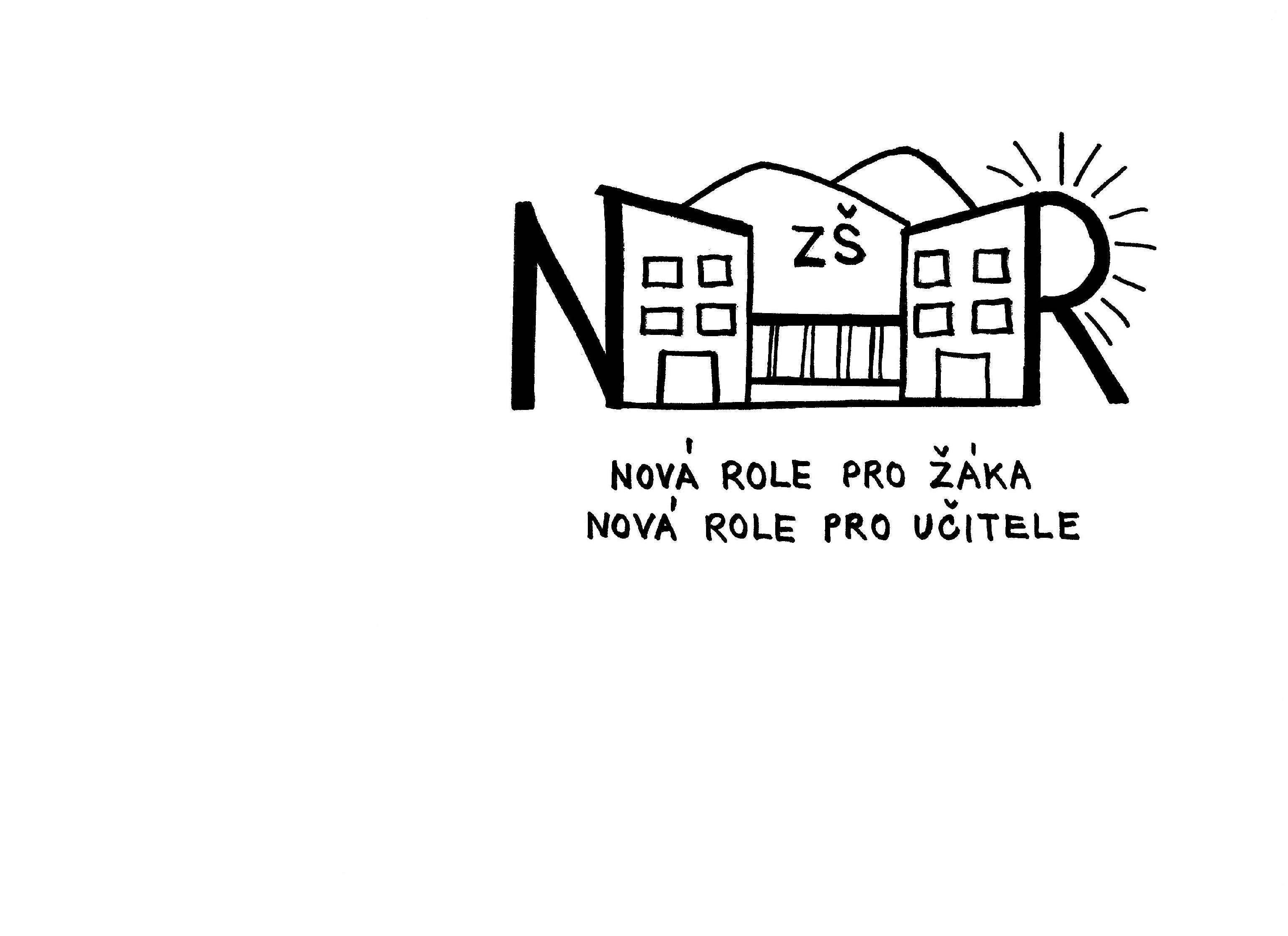 Žádost o povolení vzdělávání podle individuálního vzdělávacího plánu(dle § 18 zákona 561/2004 Sb. o předškolním, základním, středním, vyšším odborném a jiném vzdělávání v platném zněníZákonný zástupce Jméno a příjmení:	___________________________________________Adresa:		___________________________________________			___________________________________________žák/žákyně Jméno a příjmení:	___________________________________________Třída:			___________Žádám o povolení vzdělávání podle individuálního vzdělávacího plánu ve školním roce __________   Písemné doporučení školského poradenského zařízení je přílohou této žádosti.V ____________________ dne ___________________	_______________________________								       podpis zákonného zástupceVyjádření ředitelky školy: Povoluji/nepovoluji vzdělávání podle individuálního vzdělávacího plánu.V ____________________ dne ___________________	_______________________________										podpis ředitelky školy